My Favorite Things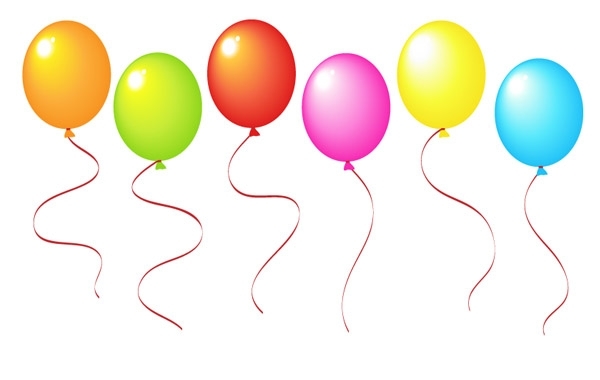  If you could have anything for your classroom, what would it be?From what top three places would you enjoy a gift card?Please return to kimkazee.mcms@gmail.comThank you for your assistance!!This will help the PTSA and Parents identify your “FAVORITES” forTeacher Appreciation week, holidays, and anytime a parent wants to get you a special gift…..NamePat ParkerPosition at MCMSteacherMonogram (Initials)PGPFavorite MagazineSports IllustratedFavorite ColorgreenFavorite BeveragecoffeeDo you drink coffee?yesIf yes, favorite K-cup brandDunkin DonutFavorite Scent (Soap or Candle)EucalyptusFavorite Sports TeamUniversity of TennesseeDo you have any allergies that we should consider?noCleaning suppliesFirst ChoiceDunkin DonutsSecond ChoiceChewyThird ChoiceAmazon